
Stan na 25 czerwca 2024 r.Publikację sfinansowano z dotacji celowej będącej w dyspozycji Wojewody Śląskiego, udzielonej Miastu Tychy na realizację zadania polegającego na udzielaniu nieodpłatnej pomocy prawnej, świadczeniu nieodpłatnego poradnictwa obywatelskiego oraz edukacji prawnej.JEDNOSTKADANE TELEADRESOWEZAKRES PORADNICTWADOSTEPNOŚĆ 
(dni i godziny) KRYTERIA DOSTĘPUPOMOC SPOŁECZNA, PORADNICTWO RODZINNE, POMOC PSYCHOLOGICZNA, PEDAGOGICZNA, OSOBY I RODZINY DOTKNIĘTE PRZEMOCĄ DOMOWĄPOMOC SPOŁECZNA, PORADNICTWO RODZINNE, POMOC PSYCHOLOGICZNA, PEDAGOGICZNA, OSOBY I RODZINY DOTKNIĘTE PRZEMOCĄ DOMOWĄPOMOC SPOŁECZNA, PORADNICTWO RODZINNE, POMOC PSYCHOLOGICZNA, PEDAGOGICZNA, OSOBY I RODZINY DOTKNIĘTE PRZEMOCĄ DOMOWĄPOMOC SPOŁECZNA, PORADNICTWO RODZINNE, POMOC PSYCHOLOGICZNA, PEDAGOGICZNA, OSOBY I RODZINY DOTKNIĘTE PRZEMOCĄ DOMOWĄPOMOC SPOŁECZNA, PORADNICTWO RODZINNE, POMOC PSYCHOLOGICZNA, PEDAGOGICZNA, OSOBY I RODZINY DOTKNIĘTE PRZEMOCĄ DOMOWĄMiejski Ośrodek Pomocy Społecznejul. Budowlanych 59, Tychy     (32) 323 22 61; 62; 63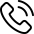 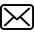      sekretariat@mops.tychy.pl     mops.tychy.pl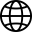 pomoc osobom starszym i niepełnosprawnym;pomoc osobom niepełnosprawnym ze środków PFRON;świadczenia rodzinne;pomoc rodzinie.Wykaz Punktów Terenowych MOPS w Tychach:http://mops.tychy.pl/pomoc_spoleczna/wykaz_rejonow.htmlponiedziałek - środa  
7:30 - 15:30czwartek 7:30 – 17:30piątek 7:30 – 13:30mieszkańcy TychówOśrodek Interwencji Kryzysowej przyMiejskim Ośrodku Pomocy Społecznejul. Nowokościelna 27, Tychy     (32) 227 05 75; 887 468 793     oik@mops.tychy.pl     mops.tychy.plinterwencja kryzysowa;poradnictwo psychologiczne;prowadzenie grupowych form  wsparcia;wsparcie socjalne;zapewnienie schronienia w ramach hostelu, udostępnianie i organizowanie pobytu
w mieszkaniach chronionych treningowych;upowszechnianie wiedzy na temat interwencji kryzysowej oraz podejmowanie działań o charakterze profilaktycznym;prowadzenie  interdyscyplinarnych działań na rzecz klientów poprzez współpracę z innymi instytucjami pomocowymi między innymi policją, oświatą, sądem, organizacjami wyznaniowymi  itp.poniedziałek - piątek 7:00 – 19:00schronienie dostępne codziennie całą dobę.mieszkańcy Tychów
będący w stanie kryzysu  związanego między innymi z przemocą w domową,  rozwodem, konfliktami rodzinnymi, żałobą, ciężką chorobą i innymi.Poradnia Psychologiczno-Pedagogicznaul. Edukacji 102, piętro II i III 
43-100 Tychy     (32) 227 23 92      ppp@oswiata.tychy.pl      ppptychy.pl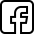        pppwtychachpomoc psychologiczno – pedagogiczna 
i logopedyczna;pomoc w wyborze kierunku kształcenia i zawodu;wydawanie opinii m.in. w sprawie wczesnego wspomagania rozwoju dziecka, objęcia pomocą psychologiczno – pedagogiczną, specyficznych trudności w nauce, zindywidualizowanej ścieżki kształcenia itp.;wydawanie orzeczeń (o potrzebie kształcenia specjalnego, indywidualnego rocznego przygotowania przedszkolnego, indywidualnego nauczania, orzeczenia o potrzebie zajęć rewalidacyjno-wychowawczych).poniedziałek – czwartek
7:30 -17:30piątek 7:30 - 15:30dzieci od 0 do 3 lat oraz ich rodzice - mieszkańcy Tychów, dzieci i młodzież, uczęszczająca do tyskich placówek, ich rodzice, a także nauczyciele
i wychowawcy tyskich szkół/przedszkoli – obowiązuje rejonizacjaKomenda Miejska Policjial. Bielska 46, TychyRewir Dzielnicowych                      (47) 855 13 51       Dyżurny: (47) 855 12 55       telefon alarmowy 112      dyzurny@tychy.ka.policja.gov.pl       tychy.policja.gov.plinterwencja;zatrzymanie sprawców przemocy domowej; stwarzających zagrożenie dla życia bądź zdrowia;wszczęcie postępowania przygotowawczego przeciwko sprawcy przemocy;podjęcie działań prewencyjnych wobec sprawcy.całodobowomieszkańcy Tychów"Niebieska Linia"Ogólnopolskie Pogotowie dla Ofiar Przemocy w Rodzinie       800 120 002przeciwdziałanie przemocy w rodzinie.całodobowowszyscy zainteresowaniOSOBY Z PROBLEMEM ALKOHOLOWYM I INNYMI UZALEŻNIENIAMIOSOBY Z PROBLEMEM ALKOHOLOWYM I INNYMI UZALEŻNIENIAMIOSOBY Z PROBLEMEM ALKOHOLOWYM I INNYMI UZALEŻNIENIAMIOSOBY Z PROBLEMEM ALKOHOLOWYM I INNYMI UZALEŻNIENIAMIOSOBY Z PROBLEMEM ALKOHOLOWYM I INNYMI UZALEŻNIENIAMIStowarzyszenie „Trzeźwość życia”ul. Nałkowskiej 19, Tychy      (32) 720 52 42      stz@poczta.onet.pl     trzezwosczyciapomoc psychologiczna dla osób w kryzysie
i doświadczających przemocy domowej;porady prawne;konsultacje dla doświadczających przemocy domowej, dla osób z problemem alkoholowym
i narkotykowym;grupa wsparcia dla osób dorosłych z problemem alkoholowym po leczeniu odwykowym;grupa wsparcia dla rodziców dzieci i młodzieży doświadczających trudności wychowawczych;grupa wsparcia dla młodzieży doświadczającej trudności w relacjach z bliskimi i grupą rówieśniczą;porady psychologiczne i pedagogiczne dla dzieci
i rodziców.terminy spotkań oraz zakwalifikowanie można ustalić telefonicznie lub osobiście
w siedzibie stowarzyszeniaponiedziałek – piątek
10:00 – 16:00mieszkańcy TychówNZOZ MENS SANA Ośrodek Pomocy Psychologicznej Profilaktyki
i Leczenia Uzależnieńul. Bukowa 20, Tychy     (32) 327 51 83,  605 637 072     osrodek@mens-sana.pl     mens-sana.pldiagnoza, poradnictwo i psychoterapia problemów alkoholowych oraz innych uzależnień (hazard, narkotyki i inne).na wizytę w ośrodku można umówić się osobiście lub  telefonicznie.w ramach usług finansowanych przez NFZ nie obowiązuje rejonizacja, skierowanie nie jest wymaganePrzychodnia Terapii Uzależnienia 
od Alkoholu 
i innych Substancji Psychoaktywnychul. Bukowa 20, Tychy     (32) 327 51 83,  605 637 072     osrodek@mens-sana.pl     mens-sana.pldiagnoza, poradnictwo i psychoterapia problemów alkoholowych oraz innych uzależnień (hazard, narkotyki i inne).poniedziałek – czwartek
8:00 - 20:00piątek 8:00 - 19:00RejestracjaPoniedziałek – piątek 
8:00-18:00wszyscy zainteresowaniDzienny Oddział Terapii dla Osób Uzależnionych od Alkoholu i Innych Środków Psychoaktywnychul. Bukowa 20, Tychy     (32) 327 51 83,  605 637 072     osrodek@mens-sana.pl     mens-sana.pldiagnoza, poradnictwo i psychoterapia problemów alkoholowych oraz innych uzależnień (hazard, narkotyki i inne).oddział czynnyponiedziałek – piątek
9:00 – 16:00do leczenia w Oddziale Dziennym wymagane jest skierowanie, można je uzyskać na miejscuTyski Klub Abstynentów „Bosman”ul. Barona 30, pokój 209-3, Tychy     722 333 445 działanie na rzecz osób uzależnionych od alkoholu;stworzenie alternatywnego środowiska ludziom pragnącym zaprzestania picia alkoholu;udzielanie informacji i pomocy w kwestii metod i sposobów leczenia.dyżur przy telefonie interwencyjno-informacyjnym poniedziałek – piątek12:00 – 18:00mieszkańcy TychówMiejska Komisja Rozwiązywania Problemów Alkoholowychal. Niepodległości 49, Tychy      (32) 776 35 09     zdrowie@umtychy.pl     umtychy.pl/uzaleznieniapodejmowanie czynności zmierzających do orzeczenia o zastosowaniu wobec osoby uzależnionej od alkoholu obowiązku poddania się leczeniu w zakładzie lecznictwa odwykowego;wspomaganie działalności instytucji, stowarzyszeń
i osób fizycznych, służącej rozwiązywaniu problemów alkoholowych.poniedziałek - środa  7:30 - 15:30czwartek 7:30 -17:30piątek 7:30 - 13:30mieszkańcy TychówKrajowe Centrum Przeciwdziałania Uzależnieniom                       ul. Dereniowa 52/54, Warszawa      (22) 641 15 01     kcpu@kcpu.gov.pl     kcpu.gov.pl profilaktyka i rozwiązywanie problemów związanych z uzależnieniem od alkoholu, narkotyków, hazardu
i innych uzależnień.poniedziałek – piątek8:00-16:00wszyscy zainteresowani„Pomarańczowa Linia” dla rodziców dzieci pijących alkohol     801 140 068profilaktyka i rozwiązywanie problemów związanych z uzależnieniem od alkoholu wśród dzieciponiedziałek – piątek14:00-22:00wszyscy zainteresowaniTelefon zaufania HIV/ AIDSul. Samsonowska 1, Warszawa      800 888 448     aids@aids.gov.pl     aids.gov.plrealizacja zadań z zakresu zapobiegania i zwalczania HIV/AIDSponiedziałek – piątek9:00-21:00weekend całodobowowszyscy zainteresowaniOSOBY BEZROBOTNE I POSZUKUJĄCE PRACYOSOBY BEZROBOTNE I POSZUKUJĄCE PRACYOSOBY BEZROBOTNE I POSZUKUJĄCE PRACYOSOBY BEZROBOTNE I POSZUKUJĄCE PRACYOSOBY BEZROBOTNE I POSZUKUJĄCE PRACYPowiatowy Urząd Pracy w Tychachul. Budowlanych 59, Tychy     (32) 781 58 61, (32) 781 58 78      poczta@pup.tychy.plwyboru lub zmiany zawodu;zaplanowania kariery zawodowej;uzupełnienia kwalifikacji zawodowych;określenia swoich kompetencji i zainteresowań.poniedziałek – piątek
7:30 -15:30mieszkańcy Tychów
i powiatu bieruńsko-lędzińskiegoPRAWO KONSUMENCKIEPRAWO KONSUMENCKIEPRAWO KONSUMENCKIEPRAWO KONSUMENCKIEPRAWO KONSUMENCKIEMiejski Rzecznik Konsumentów w Tychachul. Barona 30 pokój  410, Tychy      (32) 776 36 77, (32) 780 50 63     rzecznik.konsumenta@umtychy.pl     www.konsument.umtychy.pl     RzecznikKonsumentowTychyprowadzenie postępowań w zakresie praw konsumenckich; poradnictwo w zakresie ochrony praw konsumenckich;edukacja konsumencka. Prowadzone przez rzecznika postępowanie jest bezpłatne.Informacji i porad prawnych udziela się w formie:- ustnej osobiście- telefonicznej- drogą elektroniczną przy pomocy skrzynki kontaktowej ePUAP - pisemnej na wniosekponiedziałek-środa 7:30 - 15:30czwartek 7:30 - 17:30piątek 7:30 - 13:30Rzecznik udziela porad i informacji prawnych wyłącznie konsumentom tj. osobom fizycznym, dokonującym z przedsiębiorcą czynności prawnej niezwiązanej bezpośrednio z ich działalnością gospodarczą lub zawodową (art. 221k.c.) zamieszkałym w TychachUrząd Ochrony Konkurencji
i KonsumentówPorada konsumencka      801 440 220      porady@dlakonsumentow.pl      uokik.gov.plochrona praw konsumenckichponiedziałek-piątek
10:00 – 18:00wszyscy zainteresowaniPRAWA PACJENTAPRAWA PACJENTAPRAWA PACJENTAPRAWA PACJENTAPRAWA PACJENTARzecznik Praw Pacjentaul. Płocka 11/13, Warszawa
     800 190 590      kancelaria@rpp.gov.pl
      rpp.gov.plochrona praw pacjenta poniedziałek – piątek8:00 – 20:00weekend całodobowokażdy kto ma poczucie łamania praw pacjentaPełnomocnik 
ds. pacjenta
w Megrez Sp. z o.o.Wojewódzki Szpital Specjalistyczny w Tychach ul. Edukacji 102, Tychypok. 0.68 poziom 0     (32) 325 51 54    pelnomocnik.pacjenta@szpitalmegrez.pl     szpitalmegrez.plochrona praw pacjenta;udzielanie odpowiedzi na pytania i skargi pacjentów;przyjmowanie pochwał od pacjentów w zakresie udzielonym im świadczeń zdrowotnych.poniedziałek, środa, czwartek12:00 – 14:00piątek 11:00 – 13:00wszyscy zainteresowaniPRAWA DZIECKA I PRAWA OBYWATELSKIEPRAWA DZIECKA I PRAWA OBYWATELSKIEPRAWA DZIECKA I PRAWA OBYWATELSKIEPRAWA DZIECKA I PRAWA OBYWATELSKIEPRAWA DZIECKA I PRAWA OBYWATELSKIERzecznik Praw Obywatelskichal. Solidarności 77,  Warszawa
      800 676 676 
      biurorzecznika@brpo.gov.pl      bip.brpo.gov.plBiuro Pełnomocnika Terenowego RPO  Katowice, ul. Jagiellońska 25      (32) 72 86 800      katowice@brpo.gov.plochrona praw obywatelskichInfoliniaponiedziałek 10:00–18:00
wtorek – piątek 8:00–16:00wszyscy zainteresowaniRzecznik Praw Obywatelskichal. Solidarności 77,  Warszawa
      800 676 676 
      biurorzecznika@brpo.gov.pl      bip.brpo.gov.plBiuro Pełnomocnika Terenowego RPO  Katowice, ul. Jagiellońska 25      (32) 72 86 800      katowice@brpo.gov.plochrona praw obywatelskichprzyjęcia interesantówwtorek i piątek9:00-15:00środa 10:00-16:00wszyscy zainteresowaniRzecznik Praw DzieckaDziecięcy telefon zaufania        800 12 12 12ochrona praw dzieckacałodobowowszyscy zainteresowaniPRAWO PRACYPRAWO PRACYPRAWO PRACYPRAWO PRACYPRAWO PRACYPaństwowa Inspekcja PracyOkręgowy Inspektorat Pracy w Katowicachul. Owocowa 6-6a,Katowice
     (32) 60 41 208     kancelaria@katowice.pip.gov.plTelefoniczne porady prawne: 801 002 006 – dla połączeń
z telefonów stacjonarnych459 599 000 – dla połączeń
z telefonów komórkowych     pip.gov.plporady z zakresu prawa pracywszyscy zainteresowaniPaństwowa Inspekcja PracyOkręgowy Inspektorat Pracy w Katowicachul. Owocowa 6-6a,Katowice
     (32) 60 41 208     kancelaria@katowice.pip.gov.plTelefoniczne porady prawne: 801 002 006 – dla połączeń
z telefonów stacjonarnych459 599 000 – dla połączeń
z telefonów komórkowych     pip.gov.plporady z zakresu prawa pracyponiedziałek – piątek
8:00 – 16:00wszyscy zainteresowaniUBEZPIECZENIA SPOŁECZNE, PRAWO PODATKOWE, PORADNICTWO DLA OSÓB BĘDĄCYCH W SPORZE Z PODMIOTAMI RYNKU FINANSOWEGOUBEZPIECZENIA SPOŁECZNE, PRAWO PODATKOWE, PORADNICTWO DLA OSÓB BĘDĄCYCH W SPORZE Z PODMIOTAMI RYNKU FINANSOWEGOUBEZPIECZENIA SPOŁECZNE, PRAWO PODATKOWE, PORADNICTWO DLA OSÓB BĘDĄCYCH W SPORZE Z PODMIOTAMI RYNKU FINANSOWEGOUBEZPIECZENIA SPOŁECZNE, PRAWO PODATKOWE, PORADNICTWO DLA OSÓB BĘDĄCYCH W SPORZE Z PODMIOTAMI RYNKU FINANSOWEGOUBEZPIECZENIA SPOŁECZNE, PRAWO PODATKOWE, PORADNICTWO DLA OSÓB BĘDĄCYCH W SPORZE Z PODMIOTAMI RYNKU FINANSOWEGOZakład Ubezpieczeń SpołecznychCentrum Obsługi Telefonicznej      22 560 16 0      cot@zus.pl      zus.plinformacje dla ubezpieczonych i dla płatnikówponiedziałek - piątek 
7:00 – 18:00wszyscy zainteresowaniKrajowa Informacja Skarbowaul. Warszawska 5, Bielsko-Biała
      801 055 055 (z tel. stacjonarnych)
     (22) 330 03 30 (z tel. komórkowych) 
     (22) 33 00 330 (z tel. zagranicznych)      kancelaria.kis@mf.gov.pl     kis@mf.gov.pl informacje podatkowe dot. PIT, CIT, VAT, podatki lokalne, akcyza etc.poniedziałek-piątek  
8:00 -18:00każdy podatnikRzecznik Finansowy (Ubezpieczonych)ul. Nowogrodzka 47A, Warszawa     biuro@rf.gov.pl,      porady@rf.gov.pl     rf.gov.pl       22 333 73 26/27prawa ubezpieczonych
poniedziałek- piątek 
10:00-14:00osoby ubezpieczone
i w sporze dotyczącym ubezpieczeńDLA OSÓB POKRZYWDZONYCH PRZESTĘPSTWEMDLA OSÓB POKRZYWDZONYCH PRZESTĘPSTWEMDLA OSÓB POKRZYWDZONYCH PRZESTĘPSTWEMDLA OSÓB POKRZYWDZONYCH PRZESTĘPSTWEMDLA OSÓB POKRZYWDZONYCH PRZESTĘPSTWEMLokalny
Punkt Pomocy Pokrzywdzonym PrzestępstwemFundacja Rozwoju Patriaul. Barona 30 p. 307     781 984 781 (punkt)     601 320 611 (koordynator)      patriatychy@gmail.com      pokrzywdzeni.gov.plwsparcie informacyjne, psychologiczne, prawne, finansoweśroda 15:00 - 20:00sobota 8:00 - 13:00osoby pokrzywdzone przestępstwem i ich osoby bliskieFundusz Sprawiedliwościal. Ujazdowskie 11, Warszawa      222 309 900       info@numersos.plnatychmiastowa i bezpłatna pomoc doraźna osobom pokrzywdzonym przestępstwem, świadkom oraz osobom im najbliższym, w tym osobom pokrzywdzonym zbrojną agresją na Ukrainie.całodobowoosoby pokrzywdzone przestępstwem i ich osoby bliskie